Cena obědů 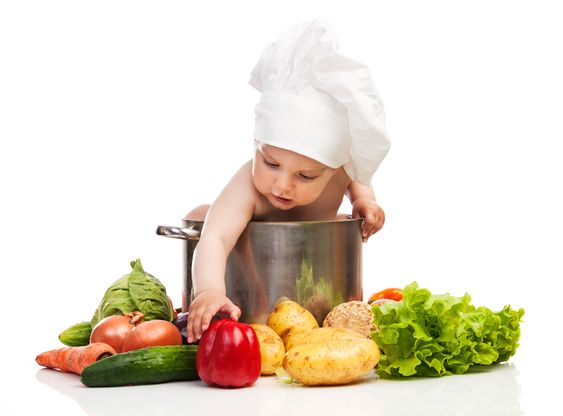       Od 1. 9. 2023MATEŘSKÁ ŠKOLA       CENA JÍDLA           ZÁLOHA PŘESNÍDÁVKA (3 - 6 LET )         12KČ                      CELODENNÍ STRAVNÉ         1000KČ OBĚD ( 3 - 6 LET )                          28KČ                      ŠKOLNÉ                                      300 KČ SVAČINA (3 – 6 LET)                    10KČ                    CELKEM                                       1300KČPŘESNÍDÁVKA (7LET)               14KČ                         PŘEDŠKOLÁK                         1000KČ                  OBĚD (7LET )                                31KČ                         PŘEDŠKOLÁK ( 7LET )        1100KČSVAČINA (7LET )                          10KČZÁKLADNÍ ŠKOLA          CENA JÍDLA       ZÁLOHA OBĚDA  OBĚD (7-10LET)                             31KČ                 OBĚD (7-10LET )                        620KČOBĚD (11-14 LET )                        35KČ                 OBĚD (11-14LET )                      700KČ ŠKOLNÍ SVAČINA                            18KČ                  ŠKOLNÍ SVAČINA                       360KČZAMĚSTNANCI                                45KČ                 OBĚD – ZÁLOHA                         900KČCIZÍ STRÁVNÍCI                               90KČ                OBĚD – ZÁLOHA                       1800KČ